   Smer: Ekonomski tehničar   I godina   PITANJA: Savremena kancelarijaPojam i razvoj sredstava za pisanjePotrošni kancelarijski materijalFormati papiraGramaža papiraZlatni rezBuka i šumoviOsvetljenje u prostorijiKorišćenje računara u korespondencijiDelovi računaraInternet – globalna svetska mrežaBlok formaFrancuska forma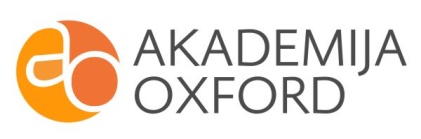 